от  02.04.2019    №  128с. Туринская СлободаО проведении санитарно-противоэпидемических (профилактических) мероприятий по предотвращению распространения кори на территории Слободо-Туринского муниципального районаВ соответствии с Федеральными законами Российской Федерации от 17.09.1998 № 157-ФЗ «Об иммунопрофилактике инфекционных болезней» и от 30.03.1999 № 52-ФЗ «О санитарно-эпидемиологическом благополучии населения», в целях не распространения кори на территории Слободо-Туринского муниципального района, ПОСТАНОВЛЯЮ:1. Рекомендовать главному врачу  ГБУЗ СО «Слободо-Туринская районная больница» обеспечить:а) отстранение от работы сотрудников учреждения здравоохранения при отсутствии у них документально подтвержденных сведений о наличии 2-х прививок против кори, либо о перенесенном заболевании корью ранее;б) уточнение данных прививочного анамнеза по кори или сведений о ранее перенесенном заболевании корью при оказании гражданам, обратившимся в муниципальные учреждения здравоохранения, медицинской помощи; в) информирование граждан о необходимости вакцинации против кори в соответствии с Национальным календарем профилактических прививок и Постановлением главного государственного санитарного врача по Свердловской области от 24.01.2014 № 05-24/2 «О проведении профилактических прививок против кори в Свердловской области»;г) осуществление дополнительных мер по выявлению среди всех слоев населения граждан, не болевших и не привитых против кори, и по их вакцинации в соответствии с Национальным календарем профилактических прививок и постановлением главного государственного санитарного врача по Свердловской области от 24.01.2014 № 05-24/2 «О проведении профилактических прививок против кори в Свердловской области».2. Начальнику Слободо-Туринского МОУО обеспечить контроль за проведением санитарно-противоэпидемических (профилактических) мероприятий по предотвращению распространения кори в подведомственных организациях.           3. Руководителям общеобразовательных организаций, организаций дополнительного образования, дошкольных образовательных организаций:1) обеспечить проведение санитарно-противоэпидемических (профилактических) мероприятий по предотвращению распространения кори в подведомственных организациях, в том числе: а) временный отказ обучающимся и воспитанникам в приеме в муниципальные общеобразовательные организации, муниципальные организации дополнительного образования и муниципальные дошкольные образовательные организации и гражданам в посещении указанных организаций при отсутствии документально подтвержденных сведений о наличии 2-х прививок против кори, либо о перенесенном заболевании корью ранее;б) отстранение от работы сотрудников образовательных организаций, не имеющих документально подтвержденных сведений о наличии 2-х прививок против кори, либо о перенесенном заболевании корью ранее   на основании пункта 2 статьи 5 Федерального закона от 17.09.1998 № 157-ФЗ «Об иммунопрофилактике инфекционных болезней»;2) оказать содействие ГБУЗ СО «Слободо-Туринская районная больница» в проведении санитарно-просветительской работы среди населения.4. Рекомендовать главам сельских поселений обеспечить контроль за проведением на территориях соответствующих поселений санитарно-противоэпидемических (профилактических) мероприятий по предотвращению распространения кори.5. Рекомендовать руководителям организаций, учреждений и предприятий независимо от формы собственности,  расположенных на территории Слободо-Туринского муниципального района, организовать проведение в организациях, учреждениях, на предприятиях санитарно-противоэпидемических (профилактических) мероприятий по предотвращению распространения кори из числа указанных в пункте 1 настоящего постановления.6. Опубликовать настоящее постановление в общественно-политической газете Слободо-Туринского муниципального района  «Коммунар» и разместить  на официальном сайте администрации Слободо-Туринского муниципального района в информационно-телекоммуникационной сети Интернет.	7. Контроль за исполнением настоящего постановления возложить на заместителя  главы администрации Слободо-Туринского муниципального района по социальным вопросам Н.Н.Ботина.Глава муниципального района                                                                   В.А. Бедулев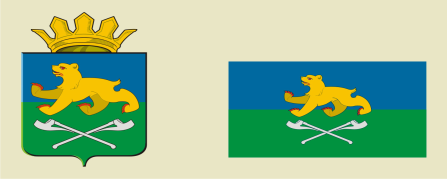 АДМИНИСТРАЦИЯ  СЛОБОДО-ТУРИНСКОГОМУНИЦИПАЛЬНОГО РАЙОНАП О С Т А Н О В Л Е Н И Е